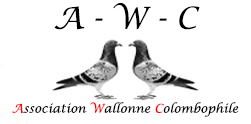 Cher ami,C'est au nom de l'A.W.C que je me permets de vous contacter.Vous trouverez en pièce jointe un formulaire d'inscription pour les amateurs souhaitant marquer leur soutien à notre organisation par l'achat d'une carte de membre 2022 au prix de 10 € L'achat de cette carte donne à son détenteur le droit de participer à un championnat spécial doté de prix en bons d'achats Ce dernier se jouera au plus de prix avec les 3 premiers marqués sur l'ensemble des concours nationaux, internationaux et AWC (classement AWC)Les prix offerts sont les suivants :1er => 250 €2ème => 200 € 3ème => 150 €4ème => 100 €5ème et suivant prix d'une valeur de 50 € (dans la limite des bons disponibles)Pourriez-vous proposer à vos amateurs de s'inscrire via le formulaire ci-joint ?Quand vous aurez clôturé les inscriptions, pour le 30 juin, faites-moi parvenir le formulaire complétésoit par mail : cherainpatrick@gmail.com ou par la poste : Cherain Patrick rue de Gomery 26,  6760 Bleid. Dès réception du document je vous communiquerai le N° de compte où verser le montant dû et je vous ferai parvenir les cartes de membre.En espérant votre soutien veuillez recevoir mes salutations sportivesPour l'AWC Patrick Cherain Cartes de membres A.W.C. 2022Société :                                              N° de matricule :Nom du responsable :Adresse postale :Mail :                                                          GSM : Cartes de membres A.W.C. 2022Société :                                              N° de matricule :Nom du responsable :Adresse postale :Mail :                                                          GSM : Cartes de membres A.W.C. 2022Société :                                              N° de matricule :Nom du responsable :Adresse postale :Mail :                                                          GSM : Nom de l’amateur :N° de licence RFCB :Signature de l’amateur :